الجمهورية اليمنية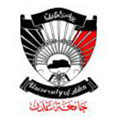    جامعة عدن    كلية الأداب  قسم الجغرافياالكفاية المكانية للخدمات الصحية في محافظة أبين (دراسة في جغرافية الخدمات)رسالة تتقدم بها :رجاء عبده محمد صالح النجاشيإلى مجلس كلية الآداب  في جامعة عدن وهي جزء من متطلبات نيل درجة الماجستير آداب في الجغرافياإشرافأ.مشارك  د. أمين علي محمد حسن                                         1433هـ  - 2012مالملخص	تحتل محافظة أبين موقعاً جغرافياً مهماً، بتوسطها المحافظات الجنوبية والشرقية، حيث تشكلت كوحدة إدارية ضمن وحدات التقسيم الإداري الجديد لليمن عام 1997م كما تتميز بطبيعتها الجبلية، فهي ذات طابع ريفي ، وتعاني من ضعف الكثير من الخدمات، ومنها الخدمات الصحية في مناطق واسعة منها لذلك فهي بحاجة إلى الدراسات العلمية التي تعتني بترتيب وإعادة ترتيب ما تحتاجه المحافظة من خدمات البنى التحتية ، ولهذا فإن هذه الدراسة تُعد إسهاماً متواضعاً يهدف إلى الكشف عن الخدمات الصحية بتوزيعها القطاعي و المكاني خلال المدة 1994-2010م. وفي أطار منهجية الدراسة تم تقسيمها إلى مقدمة وأربعة فصول، أُردفت باستنتاجات وتوصيات وملاحق. 	وتضمنت المقدمة، مدخلاً، ومشكلة الدراسة، وفرضياتها، وأهدافها، وحدودها المكانية (الإدارية)، القطاعية والزمنية، وأهميتها ومبرراتها، ثم الدراسات السابقة، وقاعدة البيانات، ومنهجية الدراسة، وهيكلها العام. 	تضمن الفصل الأول دراسة المراكز الاستيطانية الحضرية والريفية من حيث التركيب الإداري وتراتبية الحجم وتوزيعها المكاني، كما تتضمن دراسة الأوضاع السكانية للمحافظة من حيث التغير الحجمي للسكان حسب الفئات الحجمية للمراكز الاستيطانية، وعناصر الحركة السكانية من مواليد ووفيات الأطفال والأطفال الرضع والتي تُعد كمؤشر هام وأساسي لدراسة الخدمات الصحية في الفصول التي تلي الفصل الأول. كما تضمن هذا الفصل موضوع الهجرة واتجاهاتها المكانية لما لها من دور في انتقال السكان                من مكان إلى آخر، كما تتضمن موضوع التباين المكاني للسكان وكثافتهم السكانية حسب المديريات من أجل سهولة تحديد طبيعة وحجم ونوع الخدمات الصحية التي سوف يتم دراستها في الفصول التي تلي الفصل الأول.	أمّا في المبحث الأول من الفصل الثاني فقد درس تطور هيكل قطاع الخدمات الصحية خلال المدة من 1994-2010م لكل مكونات الخدمات الصحية (مستشفيات، مراكز صحية، وحدات صحية، أطباء، هيئة تمريضية) حكومية على مستوى المراكز الحضرية والريفية، وفي المبحث الثاني من الفصل الثاني استخدمت الدراسة عدداً من التقنيات والأساليب الإحصائية لتحليل تطور الأبعاد الزمنية لمكونات الخدمات الصحية، وتحليل التركيب القطاعي الحضري والريفي لتلك المكونات وتحليل الأبعاد الكنتورية الرأسية والأبعاد القطاعية للخدمات الصحية مع التركيب الحجمي للمراكز العمرانية  الحضرية والريفية كأتجاه لدراسة التوزيع المكاني للخدمات الصحية في الفصل الثالث.	وتناول المبحث الأول من الفصل الثالث التوزيع المكاني لمكونات الخدمات الصحية                    على مستوى المحافظة والمديريات، كما تضمن المبحث الثاني من الفصل الثالث تحيل التوزيع المكاني لمكونات الخدمات الصحية، حيث استخدمت الدراسة عدداً من التقنيات والأساليب الإحصائية لإبراز العلاقات والارتباطات الزمنية والمكانية لمكونات الخدمات الصحية، ففي هذا الفصل تم استخدام تقنيات الكثافة العامة، التشتت المكاني لمكونات الخدمات الصحية لإظهار التوزيع المكاني لهذه الخدمات على مستوى محافظة أبين، وسهولة الوصول، وفي فصول هذه الدراسة تم الاستعانة ببرنامج الحقيبة الإحصائية (SPSS) وبرنامج (Excel) وبرنامج نظم المعلومات الجغرافية (GIS)، لغرض تحليل البيانات وإنتاج الأشكال ورسم الخرائط التي توضح أنماط التوزيع المكاني الخدمات الصحية داخل المحافظة.	أمّا الفصل الرابع فقد جاء لتحديد الاحتياجات المستقبلية من مكونات الخدمات الصحية حتى                     عام 2020م على مستوى المحافظة ووحداتها الإدارية، لكل مكون من مكونات الخدمات الصحية، وانتهت الدراسة بمجموعة من الاستنتاجات والتوصيات، الذي تأمل الدراسة أن تلقى اهتمام من الجهات ذات العلاقة في المحافظة لتحسين مستوى الخدمات الصحية والنهوض بها نحو الأفضل في محافظة أبين.فهــــــــرس المحتويــــــــــــــات REPUBLIC  OF YEMEN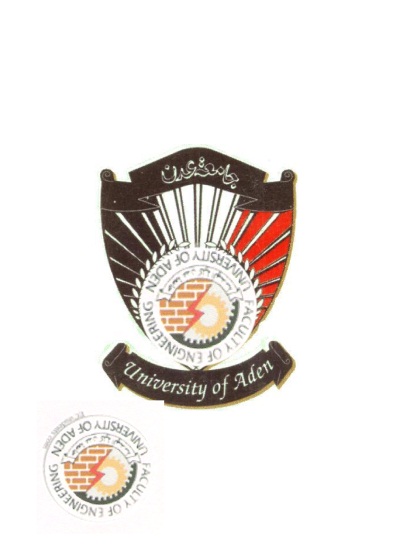 UNIVERSITY OF ADENLITERATURE  FACULTRGEOGRAPHICAL  DIVISIONSPATIAL SUFFICIENCY FOR HEALTH SERVICESIN THE ABYAN GOVERNORATE( STUDY IN GEOGRAPHY OF SERVICES)SUBMITED BYRAJA ABDO MOHAMED SALEH  AL-NAGASHITO THE COUNCIL OF LITERATURE FACULTY AT THE ,BEING PART OF THE REQUIREMENTS TO QUALIFY FOR M. SC DEGREE IN GEOGRAPHICAL LITERATRUESupervised byAssociate prof.DR. AMIN  ALI  MOHAMMED  HASSONADENm. 2012  – H. 1433A B S T R A C T	The Governorate of Abyan occupies an important geographical location by being situated in the middle of the Southern and Eastern Governorates, whereas it has been constituted as an administrative unit amidst the new Yemen Administrative Dividing for the year 1997. It is well known, as well, for its mountainous nature. It is an excellent location of a rural nature. Yet, it is suffering from the shortage of many of the services, including health services in very wide areas. Therefore, it is in need of scientific studies which are concerned with the arrangement and re-arrangement of what the Governorate is in need of from infrastructure services. For this reason, this Thesis is considered to be a modest contribution aiming at discovering health services with regard to its sectional and spatial dividing during the period 1994 – 2010.   The requirements of this thesis necessitated that it should be constituted from an introduction, intervention, the thesis problem, its suppositions, targets, its spatial boundaries (administrative) sectional and temporal, its importance and justifications, then the previous studies, data base and methodology of the thesis and its general structure.The first chapter of the thesis included the urban and rural settlement centers with regard to administrative structure and of arranging the size and its spatial dividing. The study of population situation of the Governorate with regard to mass change of population according to the mass categories of the settlement centers and elements of the population movement from new births, death of children and newly infants which are considered to be an important and basic indicator for studying health services in the chapters which follow the first chapter. This chapter included, as well, the subject of immigration and its spatial trends in view of its role in the transition of the population from one place to another. It also includes the spatial difference for the population and their population density according to the districts, for making it easier to identify the types of health services which are likely to be studied in the chapters that follow the first chapter.In the first research of the second chapter, the structure of the health services studied its development during the period from 1994 – 2010 for each component of the health services ( like hospitals, health centers, health units, doctors, nursing group) governmental and private at the level of both centers urban and rural. During the second research  from the second chapter, the thesis used a number of statistical technologies and methods in order to analyze the timing dimensions for the health services components and the analyzing of the rural and urban sectional structure for such components and the analyzing of the vertical contour dimensions and the sectional dimensions of the health services along with the massive structure of the rural and urban building centers as a trend of the spatial distribution thesis for the health services in the third chapter. The first research of the third chapter dealt with the spatial distribution of the components of health services at the level of the Governorate and districts, while the second research of the third chapter included the analyzing of the spatial distribution of the health services, whereas the thesis used a number of statistical technologies and methods to highlight the temporal and spatial relations and linkages of the components of the health services. In this chapter the technology of public density, the spatial dispersion of the components of the health services in order to reveal the spatial distribution of such services at the level of the Abyan Governorate and easy access ( In this thesis the (SPSS) program and the (Excel) program, as well as the (GIS) Geographical Information System have been used to analyze the data, production of structures and drawing of maps which explain the mechanism of distributing the health services within the Governorate.     The fourth chapter came to define the future requirements from components of health services till the year 2020 at the level of the Governorate and its administrative units, for each one of the components of the health services  and the thesis concluded with the group of results and recommendations as the thesis is hoping to meet the concern of the concerned authorities in the Governorate to improve the situation of health services and its uprising towards the best level in the Abyan Governorate.الموضـــــــــــــــــــــــــــــــوعالصفحةالإهــــــــــداء أالشكر والتقدير      بالملخصتالفهارسفهرس المحتويات جقائمة الجداول رقائمة الخرائط شقائمة الأشكال صالمقدمةضمشكلة الدراسة طفرضيات الدراسة طأهداف الدراسة طحدود الدراسة طأهمية الدراسة ومبرراتها غالدراسات السابقة غ - فقاعدة البيانات فمنهجية الدراسة ف- قهيكلية الدراسة ق- كالفصـل الأول : شبكة المراكز الاستيطانية في محافظة أبينالمبحث الأول : المراكز الاستيطانية الحضرية والريفية في محافظة أبين1البنية الإدارية والجغرافية لمحافظة أبين 1التكوين الإداري لمحافظة أبين 3السمات الجغرافية العامة لمحافظة أبين أ) السهول   ب) الهضاب الوسطى   ج) المرتفعات الجبلية الشمالية )   د) المناخ5المراتب الحجمية للمراكز الاستيطانية في محافظة أبين 8المراتب الحجمية لمراكز الاستيطان الحضري في محافظة أبين 9المراتب الحجمية لمراكز الاستيطان الريفي في محافظة أبين 11التباين المكاني للمراتب الحجمية لمراكز الاستيطان الريفي في محافظة أبين 14التركز المكاني لمراكز الاستيطان الريفي في محافظة أبين 17تحليل المراكز الاستيطانية في محافظة أبين 181)  متوسط التباعد  لمراكز الاستيطان الريفي 20 2)    التركز السكاني لمراكز الاستيطان الريفي في محافظة أبين 21المبحث الثاني :  الخصائص الديمغرافية لسكان محافظة أبين 23التغيير  الحجمي لسكان محافظة أبين 23التغيير الحجمي للسكان حسب الفئات الحجمية للمراكز الاستيطانية 26عناصر التغيير السكاني في محافظة أبين 29المواليـــد29الوفيـــات 29الوفيــات الخام29معدل وفيات الأطفال من ( 1-5 سنوات )30وفيات الأطفال الرضع 30الهجرة ( التغيير الزمني للهجرة في محافظة أبين )31الاتجاهات المكانية للهجرة في محافظة أبين 32  4- التركيب النوعي والعمري في محافظة أبين 33 1) التركيب النوعي 33الفئة العمرية ( 0 – 14 سنة ) صغار السن 34الفئة العمرية الوسطى من ( 15 – 64 سنة ) فئة شباب 35الفئة العمرية ( 65 فأكثر ) الشيوخ 35  2) التركيب العمري للسكان 35التباين المكاني لسكان محافظة أبين حسب المديريات 36التباين المكاني لسكان مُحافظة أبين حسب الكثافة السكانية 37الفصـــل الثانـي : البُنية القطاعية للخدمات الصحية في محافظة أبين المبحث الأول : التغيير القطاعي للخدمات الصحية في محافظة أبين 40البنية القطاعية للخدمات الصحية في الجمهورية اليمنية 41مكونات التركيب القطاعي للخدمات الصحية في محافظة أبين 43أولاً : الخدمات الصحية الحكومية في محافظة أبين 43التغييرات الزمنية لمكونات الخدمات الصحية في محافظة أبين 43التغيرات النوعية في مكونات التركيب القطاعي للخدمات الصحية في محافظة أبين للمدة 1988 – 2009م 45مكونات الخدمات الصحية العلاجية الحكومية في محافظة أبين 47(1) المستشفيات  47(أ)  متشفى محافظة 47(ب) مستشفى ريف 47(2) مراكز الرعاية الصحية الأولية 48(3) وحدة الرعاية الصحية الأولية 49القوى العاملة في القطاع الصحي الحكومي في محافظة أبين خلال المدة 1988-2009م50ثانياً : الخدمات الصحية (( الخاصة )) في محافظة أبين 52التركيب القطاعي الحضري – الريفي للخدمات الصحية في محافظة أبين 54المبحث الثاني :تحليل التغييرات القطاعية للخدمات الصحية في محافظة أبين56تحليل الأبعاد الزمنية لمكونات الخدمات الصحية في محافظة أبين56التغيرات النسبية 56معدلات النمو السنوية  57خط الاتجاه الزمني 58حاصل الموقع (( معامل التوطن ))60تحليل التركيب القطاعي الحضري – الريفي للخدمات الصحية في محافظة أبين 60تحليل الأبعاد الزمنية للقوى العاملة في قطاع الخدمات الصحية الحكومية في محافظة أبين61التغيرات النسبية 61معدلات النمو السنوية 62خط الاتجاه الزمني لتطور الأطباء والهيئة التمريضية في المحافظة  63حاصل الموقع (( معامل التوطن ))64 تحليل أوجه تأثير الأبعاد الكنتورية على التوزيع المكاني للخدمات الصحية في محافظة أبين 65 تحليل الأبعاد القطاعية للخدمات الصحية مع التركيب الحجمي للمراكز العمرانية في محافظة أبين 67 تحليل تراتبية الخدمات الصحية المقدمة في المؤسسات العلاجية الصحية في محافظة أبين 70 تحليل الكفاية القطاعية للخدمات الصحية في محافظة أبين 71الفصـــل الثالث : الاتجاهات المكانية للخدمات الصحية في محافظة أبين المبحث الأول : التوزيع المكاني للخدمات الصحية في محافظة أبين 73التوزيع المكاني للمستشفيات في المحافظة73التوزيع المكاني للمراكز الصحية في المحافظة 75التوزيع المكاني للوحدات الصحية في المحافظة 77التوزيع المكاني للمرافق الصحية في حضر المحافظة 79التوزيع المكاني للمرافق الصحية في ريف المحافظة 81التوزيع المكاني للمرافق الصحية الخاصة في محافظة أبين 83التوزيع المكاني للأطباء والهيئة التمريضية في محافظة أبين 84المبحث الثاني :  تحليل التوزيع المكاني للخدمات الصحية في محافظة أبين 86 تحليل الأبعاد المكانية لمكونات الخدمات الصحية في المحافظة 86أولاً :  تحليل التركز المكاني لمكونات الخدمات الصحية 86     1) الكثافة العامة 86المستشفيـــــات 86المراكز الصحية 87الوحدات الصحية 89     2) حاصل الموقع 90أ) المستشفيـــــات 90ب) المراكز الصحية 91ج) الوحدات الصحية 92ثانياً :  تحليل التشتت المكاني لمكونات الخدمات الصحية في المحافظة 93    1) المسافة المعيارية 93    2) متوسط التباعد 95       أ) متوسط التباعد للمستشفيات 95      ب) متوسط التباعد للمراكز الصحية 96      ج) متوسط التباعد للوحدات الصحية 97ثالثاً : سهولة الوصول 98دوران الأسرَّة99 تحليل العبء السكاني على وحدات الخدمات الصحية في محافظة أبين .100 تحليل تراتبية الخدمات الصحية في علاقتها بتراتبية المراكز العمرانية في مديريات                 محافظة أبين .102 التحليل المكاني للمؤشرات الصحية العامة للخدمات الصحية بحسب المديريات في محافظة أبين 114نسمة / سرير114نسمة / طبيب 116نسمة / ممرض 116ممرض / طبيب 117الفصل الرابع : تقدير الاحتياجات المكانية المستقبلية لمحافظة أبين  من مكونات الخدمات الصحية حتى عام 2020م. تقدير الاحتياجات المكانية المستقبلية من مكونات الخدمات الصحية بتحديد الكفاية المكانية في مديريات محافظة أبين حتى عام 2020م حسب المعيار الوطني للسكان . 122تقدير الاحتياجات المكانية المستقبلية من المستشفيات في محافظة أبين .123تقدير الاحتياجات المكانية المستقبلية من المراكز الصحية في محافظة أبين .124تقدير الاحتياجات  المكانية المستقبلية من الوحدات الصحية في محافظة أبين .125تقدير الاحتياجات المكانية المستقبلية للأسرة في محافظة أبين وفق مؤشر سرير / نسمة.126الخاتمة 129التوصيات 132الملاحق 134المراجع والمصادر 141